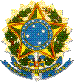 SERVIÇO PÚBLICO FEDERAL
UNIVERSIDADE FEDERAL DE CAMPINA GRANDE
PRÓ-REITORIA DE ENSINO RESULTADOEDITAL Nº 26/2018/PRE/CEAD/UFCG SELEÇÃO SIMPLIFICADA PARA BOLSISTAS DO PROGRAMA O USO DE TECNOLOGIA DA INFORMAÇÃO E COMUNICAÇÃO NO ENSINO PRESENCIAL NA UFCGCampina Grande(PB), 8 de junho de 2018.NOMENOTARESULTADOARIANNA SILVEIRA SANTOS7,0APROVADACLEILSON TAVARES DA SILVA4,5DESCLASSIFICADOFELIPE SILVA CAMPOS DE ALMEIDA5,5DESCLASSIFICADOINGHERSON LACERDA FERREIRA7,0APROVADOSABRINA SILVA E SILVA7,0APROVADATALITA BATISTA DA SILVA7,0APROVADAEdjane E. Dias da Silva- Coordenadora Geral de Graduação -